ПРОЕКТ ДОГОВОРАДоговор  № ______на поставку бензина, дизельного топлива Федеральное государственное бюджетное учреждение «Санаторий «Нижняя Ореанда» Управления делами Президента Российской Федерации (ФГБУ «Санаторий «Нижняя Ореанда», ОГРН 1149102054221), именуемое в дальнейшем «Заказчик», в лице директора Сушко Александра Витальевича, действующего на основании Устава, с одной стороны и _________, именуемое в дальнейшем «Поставщик», в лице ________, действующего на основании _______, с другой стороны, здесь и далее именуемые «Стороны», в соответствии с Федеральным законом от 18.07.2011 N 223-ФЗ «О закупках товаров, работ, услуг отдельными видами юридических лиц» (далее - Закон), Положением о закупке товаров, работ и услуг для нужд Федерального государственного бюджетного учреждения «Санаторий «Нижняя Ореанда» Управления делами Президента Российской Федерации (далее – Положение о закупке), по результатам открытого аукциона в электронной форме  , на основании Протокола  от «__» _____ ____ г. № ___, заключили настоящий Договор (далее - Контракт) о нижеследующем:1. Предмет Контракта1.1. Согласно настоящему Контракту Поставщик обязуется передать Заказчику горюче-смазочные материалы (ГСМ) с использованием пластиковых карт через сеть АЗС для нужд ФГБУ «Санаторий Нижняя Ореанда» (далее по тексту - Товар),   в количестве и  по цене в соответствии с прилагаемой Спецификацией (см. Приложение №1 к настоящему Контракту), а Заказчик обязуется принять и оплатить  поставленный Товар, согласно цене Контракта.1.2. Товар соответствует требованиям ГОСТ  для данного вида товара. Товар должен быть сертифицирован, необходимо наличие сертификата соответствия и иных документов в соответствии с требованиями законодательства Российской Федерации.1.3. Поставщик гарантирует, что Товар принадлежит ему на праве собственности, не состоит в судебном споре, никому не продан, не подарен, не находится под залогом, свободен от обременения третьими лицами, под арестом или иным запретом не состоит.2. Цена Контракта2.1. Максимальное значение цены настоящего Контракта составляет ___ (___) рублей, в том числе НДС ___ (___) % - ___ (___) рублей (если НДС не облагается, указать основание).Поставка Товара осуществляется по цене за 1 литр, установленной для розничных продаж на АЗС на день отпуска товара, но не более цены за 1 литр соответствующего вида топлива указанной в Спецификации (Приложение № 1 к Контракту).2.2. Сумма, подлежащая уплате Заказчиком Поставщику, уменьшается на размер налогов, сборов и иных обязательных платежей в бюджеты бюджетной системы Российской Федерации, связанных с оплатой контракта, если в соответствии с законодательством Российской Федерации о налогах и сборах такие налоги, сборы и иные обязательные платежи подлежат уплате в бюджеты бюджетной системы Российской Федерации Заказчиком.2.3. Цена Контракта определяется по формуле:, где: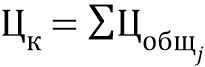  – цена контракта в рублях;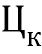  – общая стоимость соответствующего вида топлива в рублях;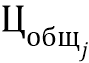 , где: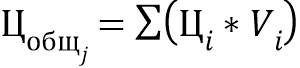  – цена  за 1 литр топлива, установленная для розничных продаж на АЗС на день отпуска товара, но не более цены за 1 литр соответствующего вида топлива указанной в Спецификации;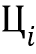  – объём топлива в литрах по цене .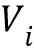 2.4. Оплата по настоящему Контракту Товара осуществляется в рублях Российской Федерации.2.5. Цена Контракта включает в себя стоимость Товара, а так же все расходы Поставщика, необходимые для осуществления им своих обязательств по Контракту в полном объеме и надлежащего качества, в том числе все подлежащие к уплате налоги, сборы и другие обязательные платежи, стоимость обслуживания пластиковых карт, тары (кроме многооборотной транспортной), упаковки, маркировки, страхования, сертификации, транспортные расходы по доставке Товара до места поставки, затраты по хранению Товара, стоимость всех необходимых погрузочно-разгрузочных работ и иные расходы, связанные с исполнением Контракта.2.6. Источник финансирования: Внебюджетные средства (Средства бюджетных учреждений).2.7. Оплата по Контракту производится за фактически поставленный Товар.2.8. Цена Контракта может быть изменена, если по предложению Заказчика увеличивается предусмотренное Контрактом количество Товара не более чем на 10 (десять) % или уменьшается предусмотренное Контрактом количество поставляемого Товара не более чем на 10 (десять) %. При этом по соглашению сторон допускается изменение с учетом положений бюджетного законодательства Российской Федерации цены Контракта пропорционально дополнительному количеству Товара исходя из установленной в Контракте цены единицы Товара, но не более чем на 10 (десять) % цены Контракта. При уменьшении предусмотренных Контрактом количества Товара Стороны Контракта обязаны уменьшить цену контракта исходя из цены единицы Товара. Цена единицы дополнительно поставляемого Товара или цена единицы Товара при уменьшении предусмотренного Контрактом количества поставляемого Товара должна определяться как частное от деления первоначальной цены Контракта на предусмотренное в Контракте количество такого Товара.2.9. Расчетным периодом по Контракту является отчетный месяц.2.10. Заказчик производит оплату за поставленный и принятый Товар на банковский счет Поставщика, реквизиты которого указаны в разделе 14 Контракта, в течение 15 (пятнадцати) дней с момента подписания Заказчиком акта приема-передачи Товара на основании выставленного Поставщиком счета и (или) счета-фактуры и акта приема-передачи Товара. Датой оплаты является дата списания денежных средств с расчетного счета Заказчика.3. Условия и сроки поставки Товара (тара и упаковка)3.1. Место поставки товара: Бензин и ДТ: через сеть Автозаправочных станций Поставщика в количестве не менее 70 (семидесяти) штук (расположенные на территории Республики Крым и города Севастополя, на автомобильных дорогах общего пользования (производственная необходимость), включенных в систему обслуживания по электронно-пластиковым (топливным) картам).Ближайшая заправочная станция, на которой возможно получение топлива по талонам должна находиться на расстоянии не более 10 (десяти) километров от санатория, находящегося по адресу: 298655, Республика Крым, г. Ялта, пгт. Ореанда, д. 12.Отпуск Товара производится по топливным картам литрового номинала (пластиковая карта) путем заправки служебного автотранспорта Заказчика круглосуточно.Топливные карты выдаются Поставщиком товара в течение 3-х календарных дней с момента направления Исполнителю заявки на объем нефтепродуктов определенный Заказчиком.Сроки поставки товара: с момента заключения договора по 31.12.2022 года.Приемка товара включает в себя проверку наличия необходимых сертификатов (паспортов) качества, проверку полноты и правильности оформления товарно-транспортной накладной и иных документов на товар, проверку соответствия поставленного товара согласно Технических характеристик товара.3.2. . Качество товара должно соответствовать требованиям Контракта, техническим регламентам, стандартам, санитарно-эпидемиологическим правилам и иным нормативам, являющимися обязательными в отношении данного вида товара в соответствии с законодательными и подзаконными актами, действующими на территории Российской Федерации.3.3. Приобретаемый Заказчиком товар по своим качествам должен соответствовать Экологическому классу (согласно техническому регламенту Таможенного союза «О требованиях к автомобильному и авиационному бензину, дизельному и судовому топливу, топливу для реактивных двигателей и мазуту» от 18 октября 2011 г. № 826).Качество Товара подтверждается сертификатом соответствия или паспортом качества. Безопасность Товара должна соответствовать действующим стандартам, утвержденным в отношении данного вида Товара действующим законодательством Российской Федерации.Товар должен соответствовать требованиям энергетической эффективности согласно постановлению Правительства РФ от 31.12.2009 № 1221 «Об утверждении Правил установления требований энергетической эффективности товаров, работ, услуг при осуществлении закупок для обеспечения государственных и муниципальных нужд».3.4. Каждая партия товара сопровождается товарной накладной, составленной в двух экземплярах, в которой указывается наименование товара, количество товарных единиц, цена за единицу товара, сумма.3.5. Приемка товара проводится Заказчиком в следующем порядке:- проверка соответствия информации, указанной в товарной накладной, заявке Заказчика на предмет полноты исполнения заявки;- проверка наличия и правильности оформления документов, подтверждающих качество и безопасность поставленных товаров;- проверка соответствия количества товара, указанного в товарной накладной и фактически доставленного Заказчику;Товар принимается Заказчиком в присутствии представителя Поставщика, имеющего при себе соответствующую доверенность.В случае отсутствия любого из документов, указанных в пункте 3.5 настоящего контракта на партию товара или часть партии товара, Заказчик не принимает такую партию товара или часть партии товара.При этом обязанности Поставщика по контракту в отношении партии товара или части партии товара, на которую отсутствуют документы, предусмотренные пунктом 3.5 настоящего контракта, считаются неисполненными.3.6. В случае отсутствия у представителя Поставщика при себе доверенности на право подписания акта приемки товара на складе Заказчика, приемка товара и составление акта производится с участием представителя Поставщика, доставившего товар, а его подпись в акте удостоверяется подписями двух привлеченных представителей Заказчика.Представитель Поставщика не может отказаться от участия в приемке товара.3.7. В случае возникновения сомнений в качестве поставленной партии товара либо части такой партии товара, Заказчик вправе вызывать представителей независимой, аккредитованной в установленном порядке лаборатории для отбора образцов товара и проведения его исследований на соответствие показателям.3.8. В случае если по результатам лабораторных исследований образца поставленного товара выявится его несоответствие требованиям действующего законодательства Российской Федерации, товар признается некачественным.Данное заключение распространяется на всю партию поставленного товара, из которой взят образец. Товар, который признан в установленном законом порядке некачественным, в течение двадцати четырех часов возвращается Поставщику.3.10. В случае не поставки, недопоставки, поставки некачественного товара , и/или не соответствующего характеристикам, указанным в спецификации, Поставщик по требованию Заказчика производит допоставку недостающего товара, замену некачественного или несоответствующего качеству товара, указанного в спецификации, товара, не имеющего какого либо документа, подтверждающего ее происхождение, качество, безопасность в течение 24-х часов с момента, когда Поставщику стало известно о факте поставки товара, с указанными выше недостатками.3.11. При приемке товара Заказчик обязан провести экспертизу для проверки предоставленных Поставщиком товаров, предусмотренных контрактом, в части их соответствия условиям контракта. Экспертиза результатов, предусмотренных контрактом, может проводиться Заказчиком своими силами или к ее проведению могут привлекаться эксперты, экспертные организации на основании контрактов, заключенных в соответствии с законодательством Российской Федерации.Результаты такой экспертизы оформляются в виде заключения, которое подписывается экспертом, уполномоченным представителем экспертной организации и должно быть объективным, обоснованным и соответствовать законодательству Российской Федерации.3.12. В случае установления по результатам экспертизы факта поставки товара ненадлежащего качества, Поставщик обязан компенсировать Заказчику все возникшие в связи с проведением экспертизы расходы, по предъявлении Заказчиком письменного требования и копии соответствующего заключения, других документов, подтверждающих затраты Заказчика.4. Гарантия Товара4.1. Поставщик гарантирует безопасность и качество всего Товара, поставляемого по настоящему Контракту, в подтверждение чего Поставщик предоставляет Заказчику документы, подтверждающие качество и безопасность Товара (сертификат соответствия, паспорт качества).5. Права и обязательства сторон5.1. Поставщик обязан:5.1.1. Гарантировать соответствие качественных показателей поставляемого товара;5.2. Поставщик вправе:5.2.1. Требовать оплату товара в порядке, предусмотренном разделом 2 настоящего контракта.5.2.2. Запрашивать в письменной форме у Заказчика сведения и документы, необходимые для надлежащего исполнения принятых на себя обязательств.5.2.3. Требовать от представителя Заказчика, принимающего товар, соответствующей доверенности.5.3. Заказчик обязан:5.3.1. Направлять Поставщику заявку на поставляемый товар по электронной почте или по факсу с указанием ассортимента и количества, с последующим подтверждением заявки в письменной форме.5.3.4. Обеспечить оплату товара на основании представленных документов (товарных накладных, счетов-фактур) в соответствие с условиями настоящего контракта.5.4. Заказчик вправе:5.4.1. Требовать поставки товара, полностью отвечающего характеристикам, указанным в спецификации (приложение № 1) к контракту.5.4.2. Отказаться от приемки товаров, при отсутствии документов, указанных в пункте 3.4 настоящего контракта.5.4.3. Запрашивать в письменной форме у Поставщика сведения и документы, необходимые для надлежащего исполнения принятых на себя обязательств.6. Ответственность сторон6.1 За неисполнение или ненадлежащее исполнение своих обязательств по настоящему контракту Стороны несут ответственность в соответствии с действующим законодательством Российской Федерации.6.2. В случае просрочки исполнения Заказчиком обязательств, предусмотренных настоящим контрактом, а также в иных случаях неисполнения или ненадлежащего исполнения Заказчиком обязательств, предусмотренных контрактом, Поставщик вправе потребовать уплаты неустоек (штрафов, пеней).6.2.1. Пеня начисляется за каждый день просрочки исполнения Заказчиком обязательства, предусмотренного настоящим контрактом, начиная со дня, следующего после дня истечения установленного настоящим контрактом срока исполнения обязательства. Такая пеня устанавливается в размере одной трехсотой действующей на дату уплаты пеней ключевой ставки Центрального банка Российской Федерации от не уплаченной в срок суммы, за исключением случаев, если законодательством РФ установлен иной порядок начисления пени. 6.2.2. Штрафы начисляются за ненадлежащее исполнение Заказчиком обязательств, предусмотренных настоящим контрактом, за исключением просрочки исполнения обязательств, предусмотренных настоящим контрактом. За каждый факт неисполнения Заказчиком обязательств, предусмотренных настоящим контрактом (за исключением просрочки исполнения обязательств, предусмотренных настоящим контрактом) размер штрафа составляет 1000 рублей.6.3. В случае просрочки исполнения Поставщиком обязательств, предусмотренных настоящим контрактом, а также в иных случаях неисполнения или ненадлежащего исполнения Поставщиком обязательств, предусмотренных настоящим контрактом, Поставщик уплачивает Заказчику неустойку (штраф, пени).6.3.1. Пеня начисляется за каждый день просрочки исполнения Поставщиком обязательства, предусмотренного настоящим контрактом, в том числе просрочки исполнения Поставщиком обязательства, начиная со дня, следующего после дня истечения установленного контрактом срока исполнения обязательства, и устанавливается в размере одной трехсотой  действующей на дату уплаты пени ключевой ставки Центрального банка Российской Федерации от цены настоящего контракта, уменьшенной на сумму, пропорциональную объему обязательств, предусмотренных настоящим контрактом и фактически исполненных Поставщиком, за исключением случаев, если законодательством РФ установлен иной порядок начисления пени.6.3.2. Штрафы начисляются за неисполнение или ненадлежащее исполнение Поставщиком обязательств, предусмотренных настоящим контрактом, за исключением просрочки исполнения Поставщиком обязательств, предусмотренных настоящим контрактом.6.3.3. За каждый факт неисполнения или ненадлежащего исполнения Поставщиком обязательств, предусмотренных настоящим контрактом, за исключением просрочки исполнения обязательств (в том числе гарантийного обязательства), предусмотренных настоящим контрактом, размер штрафа устанавливается в размере одного процента цены контракта (этапа), но не более 5 тыс. рублей и не менее 1 тыс. рублей (за исключением случаев, предусмотренных пунктами6.3.4, 6.3.5 настоящего контракта). 6.3.4. За каждый факт неисполнения или ненадлежащего исполнения Поставщиком обязательств, предусмотренных настоящим контрактом, заключенным с победителем закупки (или с иным участником закупки в случаях, установленных Федеральным законом № 44-ФЗ), предложившим наиболее высокую цену за право заключения настоящего контракта, размер штрафа рассчитывается в порядке, установленном Правилами определения размера штрафа, начисляемого в случае ненадлежащего исполнения заказчиком, неисполнения или ненадлежащего исполнения поставщиком (подрядчиком, исполнителем) обязательств, предусмотренных контрактом (за исключением просрочки исполнения обязательств Заказчиком, поставщиком (подрядчиком, исполнителем),утвержденными постановлением Правительства Российской Федерации от 30.08.2017 № 1042, за исключением просрочки исполнения обязательств (в том числе гарантийного обязательства), предусмотренных настоящим контрактом, и устанавливается в следующем порядке:а) в случае, если цена контракта не превышает начальную (максимальную) цену контракта:10 процентов начальной (максимальной) цены контракта, если цена контракта не превышает 3 млн. рублей;5 процентов начальной (максимальной) цены контракта, если цена контракта составляет от 3 млн. рублей до 50 млн. рублей (включительно);1 процент начальной (максимальной) цены контракта, если цена контракта составляет от 50 млн. рублей до 100 млн. рублей (включительно);б) в случае, если цена контракта превышает начальную (максимальную) цену контракта:10 процентов цены контракта, если цена контракта не превышает 3 млн. рублей;5 процентов цены контракта, если цена контракта составляет от 3 млн. рублей до 50 млн. рублей (включительно);1 процент цены контракта, если цена контракта составляет от 50 млн. рублей до 100 млн. рублей (включительно).6.3.5. За каждый факт неисполнения или ненадлежащего исполнения Поставщиком обязательства, предусмотренного настоящим контрактом, которое не имеет стоимостного выражения, размер штрафа (при наличии в настоящем контракте таких обязательств) составляет 1000 рублей.6.4. Общая сумма начисленных штрафов за неисполнение или ненадлежащее исполнение Поставщиком обязательств, предусмотренных настоящим контрактом, не может превышать цену настоящего контракта.6.5. Общая сумма начисленных штрафов за ненадлежащее исполнение Заказчиком обязательств, предусмотренных настоящим контрактом, не может превышать цену настоящего контракта.6.6. В случае неисполнения или ненадлежащего исполнения Поставщиком обязательства (в том числе просрочки исполнения обязательства Поставщиком), предусмотренного настоящим контрактом, Заказчик вправе произвести оплату по контракту за вычетом соответствующего размера неустойки (штраф, пени) и(или) удержать сумму неустойки (штраф, пени) из денежных средств, внесенных в качестве обеспечения исполнения контракта.6.7. В случае если Заказчик понес убытки вследствие ненадлежащего исполнения Поставщиком своих обязательств по настоящему контракту, Поставщик обязан возместить такие убытки Заказчику независимо от уплаты неустойки.6.8. Уплата неустойки и возмещение убытков, связанных с ненадлежащим исполнением Сторонами своих обязательств по настоящему контракту, не освобождают нарушившую условия контракта Сторону от исполнения взятых на себя обязательств.6.9. Сторона освобождается от уплаты неустойки (штрафа, пени), если докажет, что неисполнение или ненадлежащее исполнение обязательства, предусмотренного контрактом, произошло вследствие непреодолимой силы или по вине другой Стороны.6.10. В случае расторжения контракта в связи с ненадлежащим исполнением Поставщиком своих обязательств (в том числе по соглашению Сторон), последний в течение 5 (пяти) рабочих дней с даты расторжения контракта или подписания соглашения о расторжении контракта уплачивает Заказчику неустойку, определенную в соответствии с п. 6.3 настоящего контракта.6.11. Поставщик несет ответственность за убытки, связанные с повреждением Товара и (или) отправлением его не по адресу вследствие неполноценной или неправильной маркировки и упаковки Товара или несоблюдения инструкции по его перевозке.6.12. Во все остальном Стороны руководствуются нормами действующего законодательства РФ.7. Срок и порядок предоставления обеспечения исполнения Контракта7.1. Обеспечение исполнения договора не предусмотреноВ случае если предложенная Поставщиком цена Договора снижена на 25 % и более по отношению к начальной (максимальной) цене Договора, обеспечение исполнения Договора предоставляется в соответствии с частью 2 статьи 37 Федерального закона о контрактной системе и составит    ____________руб. (  ) или предоставляется информация, подтверждающая добросовестность такого участника на дату подачи заявки в соответствии с частью 3 статьи 37 Федерального закона о контрактной системе, с одновременным предоставлением таким участником обеспечения исполнения Договора в размере обеспечения исполнения Договора, указанном в документации о закупке. К информации, подтверждающей добросовестность участника закупки, относится информация, содержащаяся в реестре контрактов, заключенных заказчиками, и подтверждающая исполнение таким участником в течение трех лет до даты подачи заявки на участие в закупке трех контрактов (с учетом правопреемства), исполненных без применения к такому участнику неустоек (штрафов, пеней). При этом цена одного из таких контрактов должна составлять не менее чем 20% (двадцать процентов) начальной (максимальной) цены Договора, указанной в извещении об осуществлении закупки и документации о закупке. Банковские реквизиты для перечисления денежных средств: Получатель: УФК по Республике Крым (ФГБУ «Санаторий «Нижняя Ореанда» л/с 20756Щ76350)ИНН 9103006321, КПП 910301001р/с (Казначейский счет) 03214643000000017500к/с (Единый казначейский счет) 40102810645370000035Банк: Отделение Республика Крым Банка России//УФК по Республике Крым г.СимферопольБИК 013510002 Назначение платежа: КБК 00000000000000000510. Обеспечение исполнения  договора На поставку бензина,  дизельного топлива. Номер извещения ___________________.Исполнение Договора, гарантийные обязательства могут обеспечиваться предоставлением банковской гарантии, выданной банками, включенными в перечень банков, соответствующих требованиям Правительством Российской Федерации и соответствующей требованиям статьи 45 Федерального закона о контрактной системе, или внесением денежных средств на указанный заказчиком счет, на котором в соответствии с законодательством Российской Федерации учитываются операции со средствами, поступающими заказчику. Способ обеспечения исполнения Договора, гарантийных обязательств, срок действия банковской гарантии определяются в соответствии с требованиями настоящего Федерального закона участником закупки, с которым заключается Договор, самостоятельно. При этом срок действия банковской гарантии должен превышать предусмотренный Договором срок исполнения обязательств, которые должны быть обеспечены такой банковской гарантией, не менее чем на один месяц, в том числе в случае его изменения в соответствии со статьей 95 настоящего Федерального закона.Банковская гарантия, информация о ней и документы, предусмотренные частью 9  статьи 45 Федерального закона о контрактной системе, должны быть включены в реестр банковских гарантий, размещенный в единой информационной системе. Такие информация и документы должны быть подписаны усиленной электронной подписью лица, имеющего право действовать от имени банка. В течение одного рабочего дня после включения таких информации и документов в реестр банковских гарантий банк направляет принципалу выписку из реестра банковских гарантий.7.3. Денежные средства, внесенные Поставщиком в обеспечение исполнения Договора, могут быть обращены к взысканию во внесудебном порядке. 7.4. Срок возврата Заказчиком Поставщику (подрядчику, исполнителю) денежных средств, внесенных в качестве обеспечения исполнения Договора (если такая форма обеспечения исполнения Договора применяется поставщиком (подрядчиком, исполнителем), в том числе части этих денежных средств в случае уменьшения размера обеспечения исполнения Договора в соответствии с частями 7, 7.1 и 7.2 статьи 96 настоящего Федерального закона не должен превышать 30 (тридцать) дней с даты полного исполнения обязательств Поставщика по Договору.   Обеспечение должно быть возвращено на счет, указанный Поставщиком.7.5. Обеспечение исполнения Договора распространяется на обязательства по возврату аванса (при наличии), уплате неустоек в виде штрафов, пени, предусмотренных Договором, убытков, понесенных Заказчиком в связи с неисполнением или ненадлежащим исполнением Поставщиком своих обязательств по Договору.7.6. В ходе исполнения Договора поставщик (подрядчик, исполнитель) вправе изменить способ обеспечения исполнения Договора и (или) предоставить заказчику взамен ранее предоставленного обеспечения исполнения Договора новое обеспечение исполнения Договора, размер которого может быть уменьшен в порядке и случаях, которые предусмотрены частями 7.2 и 7.3 ст 96 Федерального закона о контрактной системе. Поставщик (подрядчик, исполнитель) вправе изменить способ обеспечения гарантийных обязательств и (или) предоставить заказчику взамен ранее предоставленного обеспечения гарантийных обязательств новое обеспечение гарантийных обязательств. 7.7. Если заказчиком в соответствии с частью 1 статьи 96 настоящего Федерального закона установлено требование обеспечения исполнения Договора, в Договор включается обязательство поставщика (подрядчика, исполнителя) в случае отзыва в соответствии с законодательством Российской Федерации у банка, предоставившего банковскую гарантию в качестве обеспечения исполнения Договора, лицензии на осуществление банковских операций предоставить новое обеспечение исполнения Договора не позднее одного месяца со дня надлежащего уведомления заказчиком поставщика (подрядчика, исполнителя) о необходимости предоставить соответствующее обеспечение. Размер такого обеспечения может быть уменьшен в порядке и случаях, которые предусмотрены частями 7, 7.1, 7.2 и 7.3 статьи 96 Федерального закона о контрактной системе. За каждый день просрочки исполнения поставщиком (подрядчиком, исполнителем) обязательства, предусмотренного настоящей частью, начисляется пеня в размере, определенном в порядке, установленном в соответствии с частью 6 настоящего гражданско-правового договора.8. Форс-мажорные обстоятельства8.1.Ни одна из Сторон не несет ответственности перед другой Стороной за неисполнение или ненадлежащее исполнение обязательств по настоящему Контракту, обусловленные действием обстоятельств непреодолимой силы, то есть чрезвычайных и непредотвратимых при данных условиях обстоятельств, в том числе объявленной или фактической войной, гражданскими волнениями, эпидемиями, блокадами, эмбарго, пожарами, землетрясениями, наводнениями и другими природными стихийными бедствиями, а также изданием актов органами государственной власти, препятствующих исполнению обязательств или делающих такое исполнение невозможным, которые повлияли на исполнение Сторонами своих обязательств по Контракту, а также которые Стороны не были в состоянии предвидеть или предотвратить.При этом инфляционные процессы в экономике к форс-мажорным обстоятельствам по условиям настоящего Контракта не относятся.8.2.Компетентное заключение, выданное уполномоченным органом, является достаточным подтверждением наличия и продолжительности действия обстоятельств непреодолимой силы.8.3.Сторона, которая не исполняет свои обязательства вследствие действия обстоятельств непреодолимой силы, должна не позднее чем в 5 – дневный срок известить другую Сторону о наступлении таких обстоятельств и их влиянии на исполнение обязательств по данному Контракту.8.4.Если обстоятельства непреодолимой силы действуют на протяжении 1 (одного) месяца и не обнаруживают признаков прекращения, настоящий Контракт может быть расторгнут соглашением сторон.9. Порядок разрешения споров9.1. Все споры и разногласия, возникающие в связи с исполнением настоящего Контракта, Стороны будут стремиться решить путем переговоров.9.2. В случае невозможности разрешения споров путем переговоров Стороны разрешают их в Арбитражном суде Республики Крым.9.3. До передачи спора на рассмотрение в судебном порядке Стороны принимают меры к его урегулированию в претензионном порядке. Сторона, получившая претензию, обязана в течение 10 (десяти) дней направить мотивированный ответ по существу претензии. 9.4. В случае если ответ по существу претензии не будет получен Стороной, направившей претензию в течение 10 (десяти) дней со дня ее получения, претензионный порядок урегулирования спора считается соблюденным и сторона, направившая претензию имеет право на обращение в суд.10. Изменение, расторжение Контракта10.1. Контракт может быть изменен в порядке, установленном законодательством РФ.10.2. Контракт может быть изменен по соглашению сторон при снижении цены Контракта без изменения предусмотренных Контрактом количества Товара, качества поставляемого Товара и иных условий Контракта.10.3. Контракт может быть изменен по соглашению сторон, если по предложению Заказчика увеличиваются предусмотренные Контрактом количество Товара не более чем на десять процентов или уменьшаются предусмотренные Контрактом количество поставляемого Товара не более чем на десять процентов. При этом по соглашению сторон допускается изменение цены Контракта пропорционально дополнительному количеству Товара, исходя из установленной в Контракте цены единицы Товара, но не более чем на десять процентов цены Контракта. При уменьшении предусмотренных Контрактом количества Товара, стороны Контракта обязаны уменьшить цену Контракта исходя из цены единицы Товара. Цена единицы дополнительно поставляемого Товара или цена единицы Товара при уменьшении предусмотренного Контрактом количества поставляемого Товара должна определяться как частное от деления первоначальной цены Контракта на предусмотренное в Контракте количество такого Товара.10.4. Изменение условий Контракта возможно в случае уменьшения Заказчику, как получателю бюджетных средств, распорядителем бюджетных средств, ранее доведенных лимитов бюджетных средств, приведущего к невозможности исполнения Заказчиком обязательств, вытекающих из заключенного государственного Контракта. При этом Заказчик в ходе исполнения Контракта обеспечивает согласование новых условий Контракта, в том числе цены и (или) сроков исполнения Контракта и (или) количества Товара предусмотренных Контрактом.10.5. Расторжение Контракта допускается по соглашению сторон, по решению суда, в случае одностороннего отказа стороны Контракта от исполнения Контракта.10.6. Заказчик вправе принять решение об одностороннем отказе от исполнения Контракта по основаниям, предусмотренным действующим законодательством Российской Федерации для одностороннего отказа от исполнения отдельных видов обязательств, при условии, если это было предусмотрено Контрактом.10.7. Поставщик  вправе принять решение об одностороннем отказе от исполнения Контракта по основаниям, предусмотренным действующим законодательством Российской Федерации для одностороннего отказа от исполнения отдельных видов обязательств.10.8. Заказчик обязан принять решение об одностороннем отказе от исполнения Контракта, если в ходе исполнения Контракта установлено, что Поставщик не соответствует установленным документацией о закупе требованиям к участнику закупки или предоставил недостоверную информацию о своем соответствии таким требованиям, что позволило ему стать победителем определения Поставщика.10.9.Стороны обязуются незамедлительно уведомлять друг друга обо всех изменениях своих адресов и реквизитов.		11. Антикоррупционная оговорка	11.1. При исполнении своих обязательств по Контракту, Стороны, их аффилированные лица, работники не выплачивают, не предлагают выплатить и не разрешают выплату каких-либо денежных средств или ценностей, прямо или косвенно, любым лицам, для оказания влияния на действия или решения этих лиц с целью получить какие-либо неправомерные преимущества или иные неправомерные цели.При исполнении своих обязательств по контракту, Стороны, их аффилированные лица, работники не осуществляют действия, квалифицируемые применимым для целей Контракта законодательством, как дача, получение взятки, коммерческий подкуп, а также действия, нарушающие требования применимого законодательства и международных актов о противодействии коррупции, легализации (отмыванию) доходов, полученных преступным путем.11.2. В случае возникновения у стороны подозрений, что произошло или может произойти нарушение каких-либо положений настоящего раздела Контракта, соответствующая сторона обязуется уведомить другую Сторону в письменном виде незамедлительно. В письменном уведомлении Сторона обязана сослаться на факты или предоставить материалы, достоверно подтверждающие или дающие основание предполагать, что произошло или может произойти нарушение каких-либо  положений настоящего раздела Контракта  контрагентом, его аффилированными лицами, работниками выражающееся в действиях, квалифицируемых применимым для целей контракта законодательством, как дача, получение взятки, коммерческий подкуп, а также действия, нарушающие требования применимого законодательства и международных актов о противодействии коррупции, легализации (отмыванию) доходов, полученных преступным путем. После письменного уведомления, соответствующая сторона имеет право приостановить исполнение обязательств по контракту до получения подтверждения, что нарушения не произошло или не произойдет. Это подтверждение должно быть направлено в течение десяти рабочих дней с даты направления письменного уведомления.11.3. В случае нарушения одной стороной обязательств воздерживаться от запрещенных в данном разделе действий и/или неполучения другой стороной в установленный Контрактом срок подтверждения, что нарушения не произошло или не произойдет, другая сторона имеет право расторгнуть контракт в одностороннем порядке полностью или в части, направив письменное уведомление о расторжении. Сторона, по чьей инициативе был расторгнут контракт,  в соответствии с положениями настоящего раздела контракта, вправе требовать возмещения реального ущерба, возникшего в результате такого расторжения.12. Конфиденциальность отношений12.1. Обе стороны, уважая взаимные интересы, друг друга, обязуются не разглашать и не использовать никакую частную информацию, полученную на доверительной основе от другой стороны.13. Прочие условия13.1. Все изменения или дополнения к настоящему Контракту оформляются в письменной форме в виде приложений к Контракту и подписываются обеими Сторонами. 13.2. Настоящий Контракт вступает в действие с момента подписания сторонами и действует до «31» декабря 2022г.13.3. Во всем, что не предусмотрено настоящим Контрактом, Стороны руководствуются действующим законодательством Российской Федерации.13.4. К настоящему Контракту прилагается и является его неотъемлемой частью спецификация – Приложение №1 – Спецификация товара., Приложение № 2. Перечень автозаправочных станций – на ___л.13.5. Настоящий Контракт составлен в 2-х экземплярах, имеющих одинаковую юридическую силу, 1 (один) из них находятся у Заказчика и 1 (один) у Поставщика.13.6. Любое уведомление, которое одна Сторона направляет другой Стороне в соответствии с настоящим Контрактом, направляется в письменной форме почтой или факсимильной связью с последующим представлением оригинала. Уведомление вступает в силу в день получения его лицом, которому оно адресовано, если иное не установлено законом или настоящим Контрактом.14. Юридические адреса и платежные реквизиты сторонПриложение № 1 к Договоруот ____.____. 20___ № _______СПЕЦИФИКАЦИЯПриложение № 2к Договоруот «___» ________ 20__ года № ___Перечень автозаправочных станцийПодписи сторонг. Ялта                       «_____»_________ 2022 г.Заказчик:ФГБУ «Санаторий «Нижняя Ореанда» Управления делами Президента Российской Федерации                        Подрядчик:Юридический адрес: Россия, 298658, Республика Крым, г. Ялта, пгт. Ореанда, д. 12УФК по Республике Крым (ФГБУ «Санаторий «Нижняя Ореанда»    л/с 20756Щ76350)
ОГРН 1149102054221ИНН 9103006321 КПП 910301001
Банковские реквизиты:р/с (Казначейский счет) 03214643000000017500к/с (Единый казначейский счет) 40102810645370000035Банк: Отделение Республика Крым Банка России//УФК по Республике Крым г.Симферополь БИК 013510002ОКПО 00705605 ОКВЭД 85.11.2Телефон / факс: +7 (0654) 31-24-65.e-mail: info@oreanda.bizДиректорФГБУ «Санаторий «Нижняя Ореанда» _______________________/А.В. Сушко/«__» _______________2022 г.    М.П._____________________/____________/«__» _______________2022 г.      М.П.     №п/пНаименование товара, товарный знак (его словесное обозначение), модель, марка (в случае наличия)Наименование страны происхождения товара Техническиехарактеристики, в том числе фасовка/упаковкаЕдиницаизмеренияКоличество единицизмеренияЦенаединицыпродукции, руб.Общая стоимость, руб.1…23Заказчик:                       Подрядчик:ДиректорФГБУ «Санаторий «Нижняя Ореанда» _______________________/А.В. Сушко/«__» _______________2022 г.    М.П._____________________/____________/«__» _______________2022 г.      М.П.     № п/пОбласть, город, населенный пункт, улица, номер домаАЗСРежим работыОт имени ПоставщикаОт имени ПоставщикаОт имени ЗаказчикаОт имени Заказчика__________________ (___________)__________________ (___________)__________________ (___________)__________________ (___________)М.П.М.П.